Конспект занятия по познавательно – исследовательской деятельности.Тема: НАШИ ДРУЗЬЯ – ПЕРНАТЫЕ, ДЕКОРАТИВНАЯ РОСПИСЬ ШАБЛОНОВ ПОСУДЫСтаршая группа №3Воспитатель Концевая Т.Н.Виды детской деятельности: игровая, продуктивная, коммуникативная, познавательно-исследовательская, музыкально-художественная.
Цели: дать детям представление о птицах (внешний вид, среда обитания и т, д.), их разнообразии; учить делить на перелётных и зимующих на основе связи между характером корма и способом его добывания; активизировать словарь: перелётные, насекомоядные, зерноядные, хищные, водоплавающие, певчие, прилёт, размножение; формировать умения изображать элементы хохломской росписи; развивать образное представление; воспитывать патриотические чувства.
Планируемые результаты: может поддерживать беседу о птицах, сопровождая эмоциональной речью; рассуждает, высказывает свою точку зрения; выражает положительные эмоции (удивление, восхищение) при прослушивании музыкального произведения М. Глинки «Жаворонок»; интересуется изобразительной детской деятельностью (рисование элементов хохломской росписи»).
Материалы и оборудование: хохломская посуда, шаблоны посуды, покрытой жёлтой краской; иллюстрации и фотографии с изображением птиц, птичьи стаи; аудиозаписи «Голоса птиц», графическая модель - клювы птиц.
Содержание организованной деятельности детей
1.    Организационный момент.
-    Отгадайте загадку:
Избушка новая,
Для всех столовая,
Зовет обедать,
Крошек отведать. (Кормушка.)
-    Кого мы можем встретить около кормушки? (Зимующих птиц.) Давайте отправимся в зимний лес, чтобы посмотреть, кто же живет там. Злая волшебница украла все кормушки в лесу. Нам нужно повесить новые. А для этого надо хорошо потрудиться.
-    Тихо в лесу поздней осенью и зимой: перелётные птицы уже улетели далеко-далеко. Зато к нам на зимовку прилетают другие пернатые. Пусть их немного, пусть не радуют они нас весёлым щебетанием, всё равно это прекрасно.
2.    Наши друзья - пернатые.
-    Рассмотрите фотографию первой птицы. Кто из вас видел эту птицу? Как она называется? (Снегирь.) Послушайте рассказ о снегире.
-    У снегиря, важного и гордого, ярко-красная грудка, чёрная шапочка, белые полоски на крыльях. Когда снегирь взлетает с ветки, кажется, на солнце вспыхивают два зеркальца. Но такими щеголями выглядят только снегири-папы. Снегири-мамы гораздо скромнее. У птиц это вообще заведено. Грудка у них не красная, а серовато-бурая. Шапочка не такая бархатистая, и зеркальца на крыльях поменьше. Все снегири неутомимые путешественники: всю осень и зиму они проводят в странствиях, перелетают с дерева на дерево, ищут ягоды рябины, бузины, ясеня, клёна, репейника, конского щавеля. Чуть подкрепились, передохнули - и вновь замелькали в припорошенных снегом перелесках.
-    А теперь обратите внимание на клюв снегиря. Как вы думаете, таким клювом удобно извлекать семена? (Ответы детей.) Следовательно, снегирь — птица... (зерноядная).
-    Итак, чем питается снегирь? Как его клюв приспособлен к добыванию семян и почек? Запомните, если найдёте под деревом выеденные плоды, значит, «столовались» тут именно снегири.
-    Рассмотрите фотографию второй птицы. Это тоже наш зимний гость - свиристель. И по красоте оперения эта птица не уступает снегирю: розовато-серые перья, на конце чёрного хвоста жёлтая полоса, на шее - чёрный шарф, на голове - большой хохол, Красавица, да и только! Смотрите (показывает иллюстрацию): птицы облепили куст рябины, весь обсыпанный красными ягодами, а вот те же птицы торопливо клюют калину, боярышник. В отличие от снегирей свиристели глотают плоды целиком. Наедятся, рассядутся на высоких деревьях и тихонько свиристят. Сравните внешний вид свиристели и снегиря. Вспомните, где вы видели этих птиц? Подумайте и ответьте, почему их так называют: снегирь и свиристель? Можно ли свиристелей назвать зерноядными?
-    Зимой в наших краях можно увидеть и клеста. Это - большеголовая птица с красно-коричневым оперением. Одиночества они не любят, держатся стайками. Небольшие стайки клестов можно увидеть на хвойных деревьях. Почему? Семена шишек - их основная пища. Но дос¬тать семечко из закрытой шишки не так-то просто. Как же быть?
-    Рассмотрите фотографию этой птицы. Обратите внимание на клюв. На что он похож? Клюв у клеста напоминает щипцы: толстый, сплюснутый по бокам, а на конце устроен так, что верхняя и нижняя части его перекрещиваются. Таким клювом пара пустяков раздвинуть чешуйки шишки и достать семена. Шишки, после того как над ними потрудился клёст, кажутся растрёпанными. Клёст сбрасывает их на землю. Шишку, обработанную клестом, узнать легко: клёст отрывает её вместе с веткой. И что ещё интересно: клёст вьёт гнездо и выводит птенцов обычно в конце зимы - в феврале. Это единственная птица, которая выводит птенцов зимой.
-    Так как же отличить клестов от других птиц? Что помогает им доставать семена из шишки? Что особенного в поведении птиц зимой? А теперь давайте решим логическую задачу. Я покажу вам рисунки, на которых изображены клювы разных птиц, а вы должны догадаться, какая из этих птиц питается насекомыми, а какая - семенами.
-    Вспомним правила отношения к птицам.
•    Нельзя разорять гнёзда.
•    Нельзя подбирать и брать домой здоровых птенцов: мама-птица сама позаботится о них.
•    Нельзя убивать птиц: они не только способны доставить нам радость, но и необходимы природе.
•    Зимой надо помогать птицам пережить тяжёлые времена: делать кормушки, не забывать класть туда корм.
На прогулке дети вешают новые кормушки для зимующих птиц.
3.    Слушание музыки. «Жаворонок» (муз. М. И. Глинки).
4.    Роспись шаблонов посуды по мотивам хохломской росписи.
Звучит русская народная музыка. На выставочном стенде перед детьми расставлены хохломские изделия.
Кому посуда для кашки-окрошки, 
Чудо-блюдо да чашки, ложки?
Откуда посуда? Да к вам приехала сама 
Золотая Хохлома!
Выросла золотая травка на ложке, 
Распустился цветок на плошке,
Ягодка клюква поспела на поварешке. 
Клюет эту ягоду птица - золотое крыло.
-    Полюбуйтесь на это чудо-ложки, чашки и бочонки, сахарницы и бокалы, вазы и подносы, широкие блюда и утицы, ковши-«братины». Золотая хохлома - яркое, самобытное явление русского народного декоративно-прикладного искусства. Этот традиционный художественный промысел имеет более чем трехсотлетнюю историю. Деревянная посуда была распространена на Руси с давних времен: деревянную ложку и миску можно было увидеть и на столе у боярыни, и в из¬бе крестьянина, и даже в царском обиходе. Красиво отделанная ложка или ковш считались настоящим подарком. Хохлому называют «золотой» и «пламенной».Рассмотрите хохломские изделия. Хохломская роспись представляет собой растительный орнамент, составленный из небольшого числа мотивов, называемых «травкой», «ягодкой», «листком», «Кудриной». Все элементы травного орнамента рисуются сразу кистью, без предварительного рисунка карандашом, при этом кисточку надо держать тремя пальцами перпендикулярно поверхности листа. Существует определенная последовательность выполнения элементов хохломской росписи на доске:
•    «осочки» - выполняется легким движением кончика кисти сверху вниз;
•    «травинки» - это мазки с небольшим плавным утолщением;
•    «капельки» - рисуются прикладыванием кисти к бумаге;
•    «усики» — рисуются в виде непрерывной линии одинаковой толщины, закрученной в спираль;
•    «завитки» - выполняются с легким нажимом в середине элемента;
•    «кустик» - наиболее сложный элемент, он состоит из более простых симметрично расположенных элементов - «осочек», «травинок», «капелек», «усиков» и «завитков»;
•    «ягодки» - ягоды бруснички, смородинки, рябинки рисуются печаткой-тычком (полоска бумаги, свернутая в тугую трубочку); ягоды крыжовника, клубнички рисуются кистью. По высохшей краске ягоды «разживляются» желтым цветом.
-    Кроме того, надо помнить о соответствии узора и формы предмета. Посмотрите на вазочку: ветка спелых ягод обвивает поверхность изделия, создавая непрерывную полосу орнамента.
-    Ребята, у вас на столе лежат шаблоны различной посуды, покрытой жёлтой краской. Выберите тот шаблон, который вам больше всего нравится.
-    А теперь я предлагаю вам стать народными умельцами и превратить белую посуду в золотую и прекрасную. Для этого вы должны выбрать наиболее понравившийся орнамент и украсить им шаблоны посуды.
5. Рефлексия.
- Посмотрите на выставку, какая чудесная получилась у наших народных мастеров посуда - яркая, красочная, праздничная. Выберите самые выразительные и аккуратные работы. Объясните свой выбор.
Стоит студеная зима,
Снежинки крутит буйный ветер, 
А солнечная Хохлома 
Напоминает нам о лете.
В тарелочках не полутьма. 
Не сумрак в вазах и солонках, 
Напоминает Хохлома 
Родную, милую сторонку!Список используемой литературы:Комплексные занятия. По программе «От рождения до школы» под редакцией Н.Е. Вераксы, Т.С. Комаровой, М.А. Васильевой.Приложение: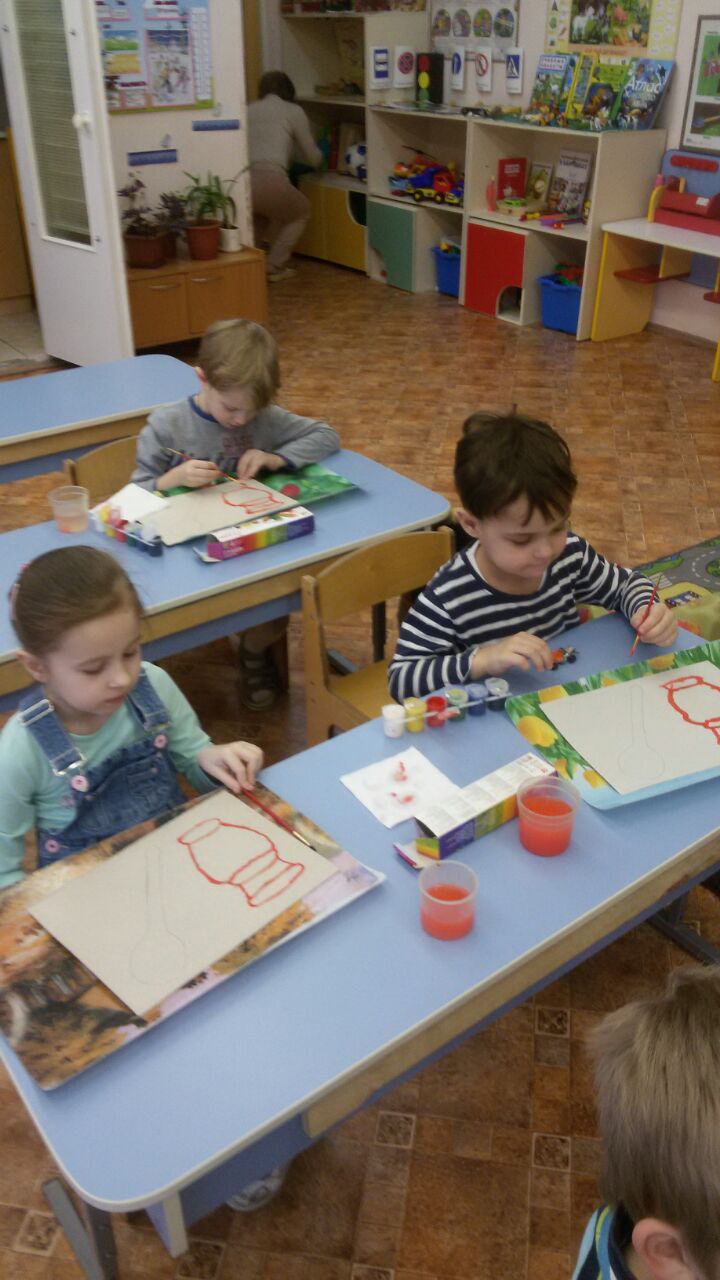 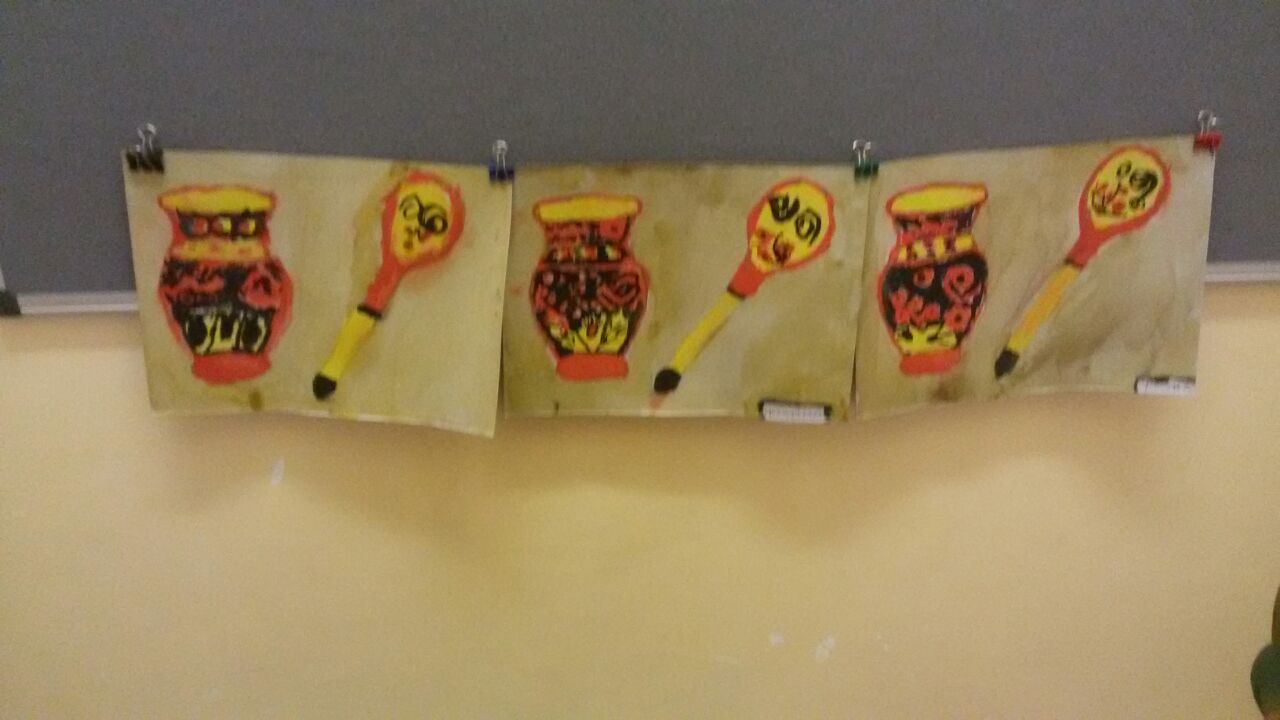 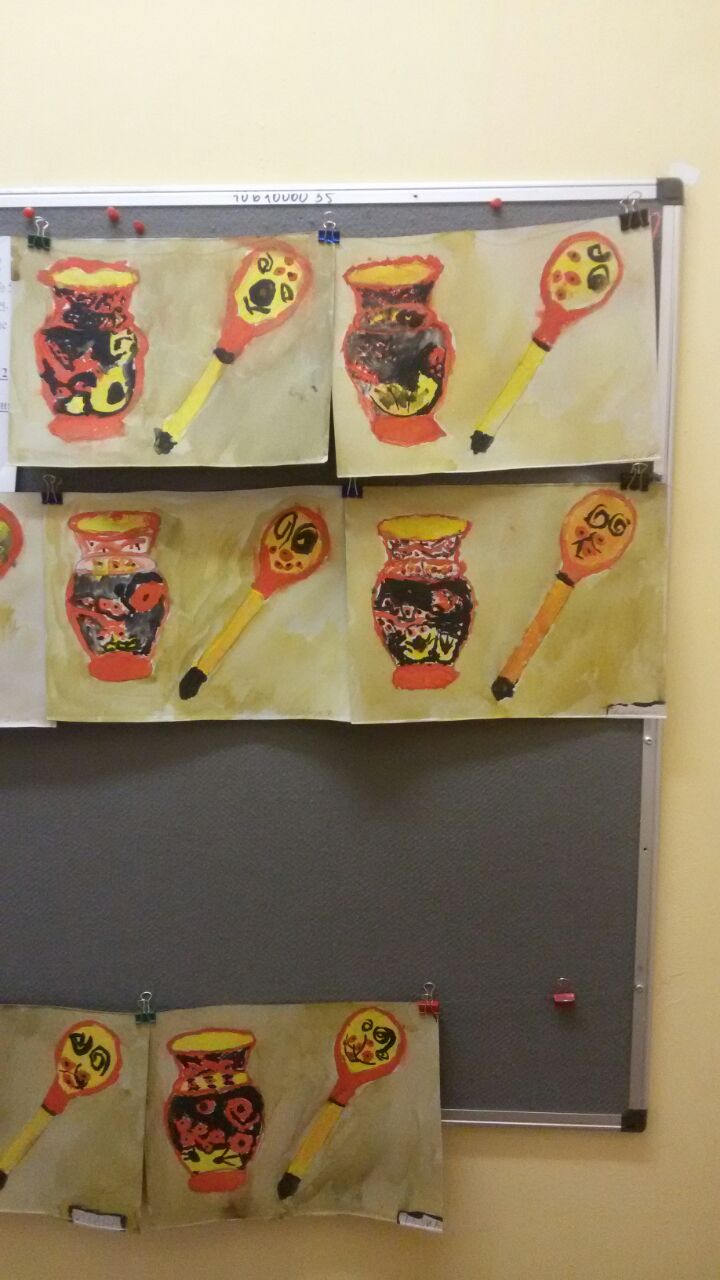 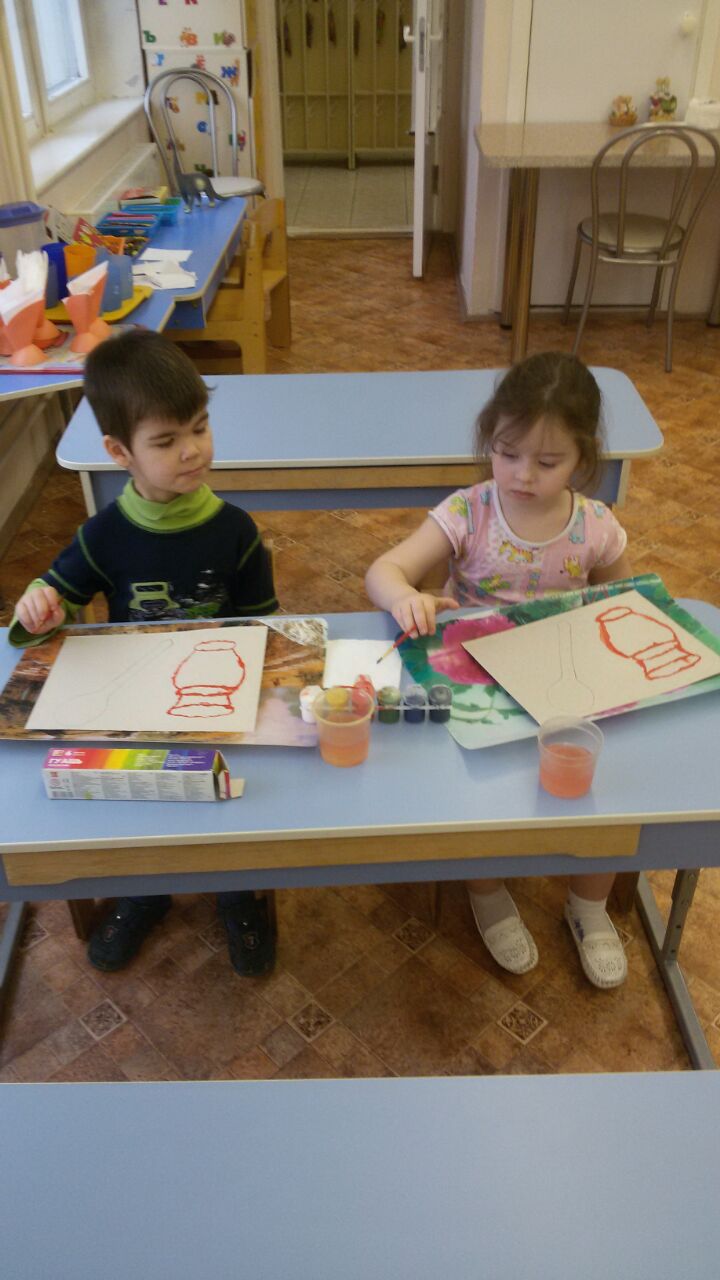 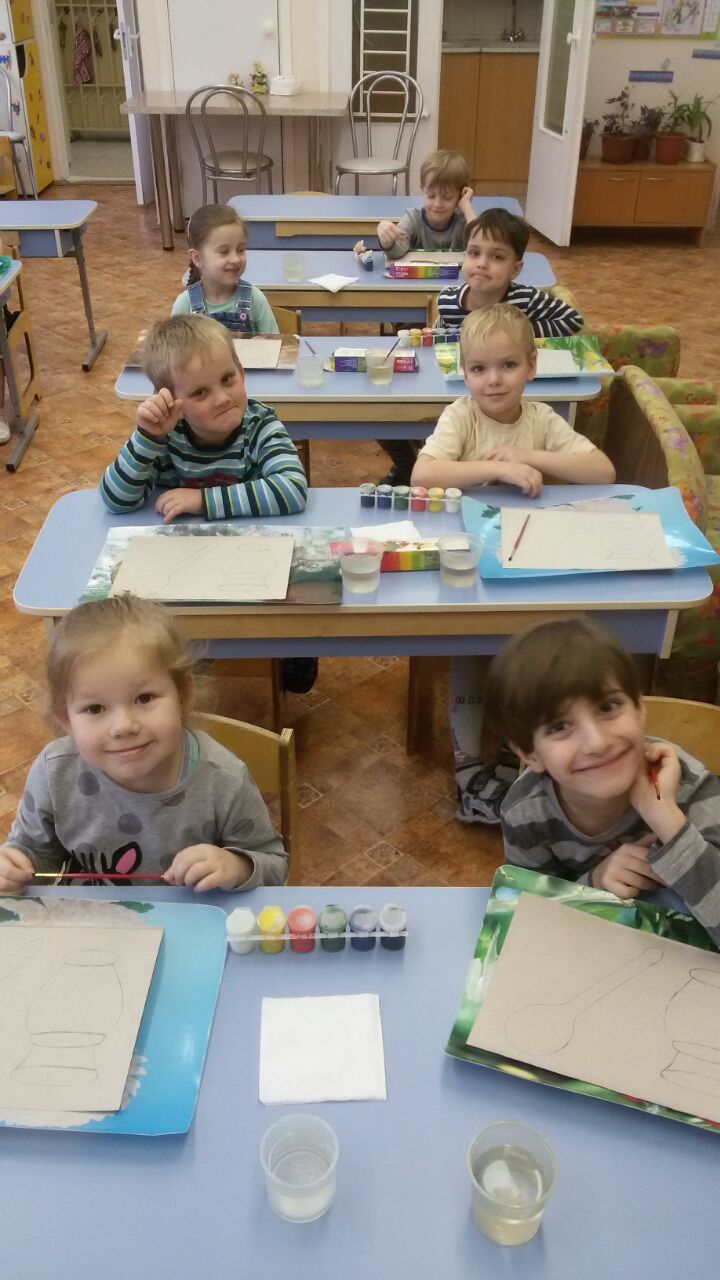 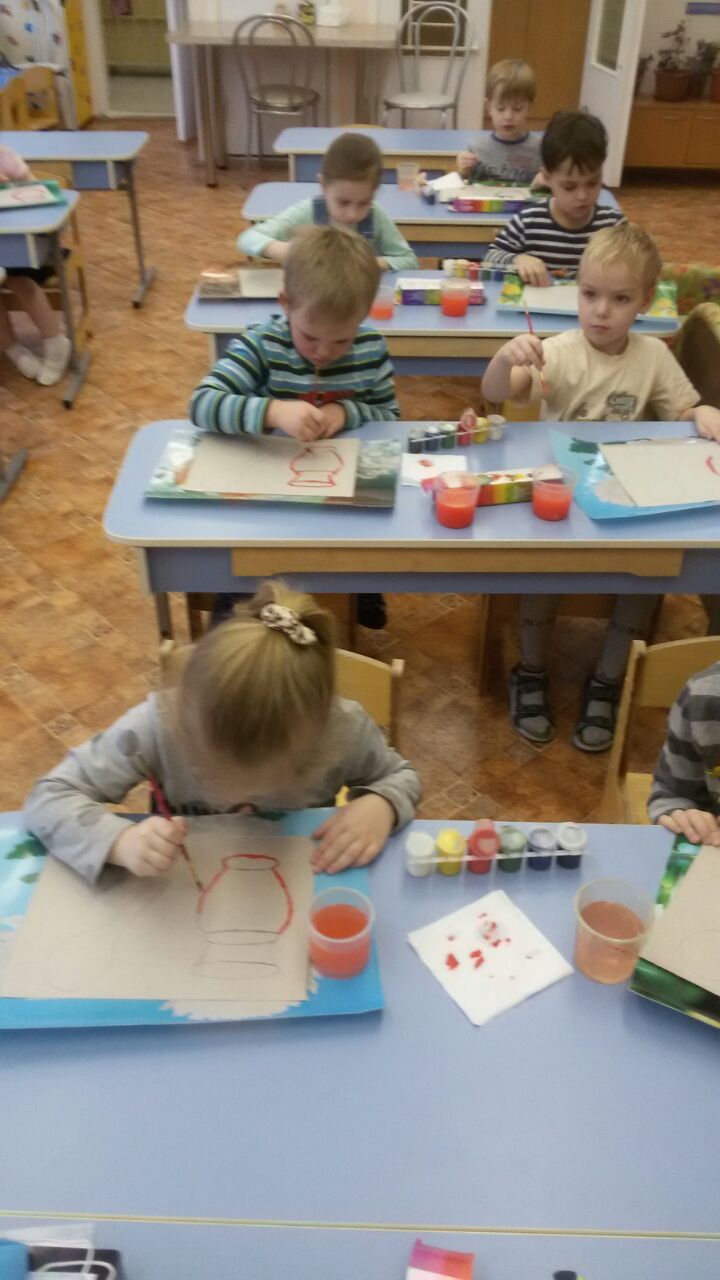 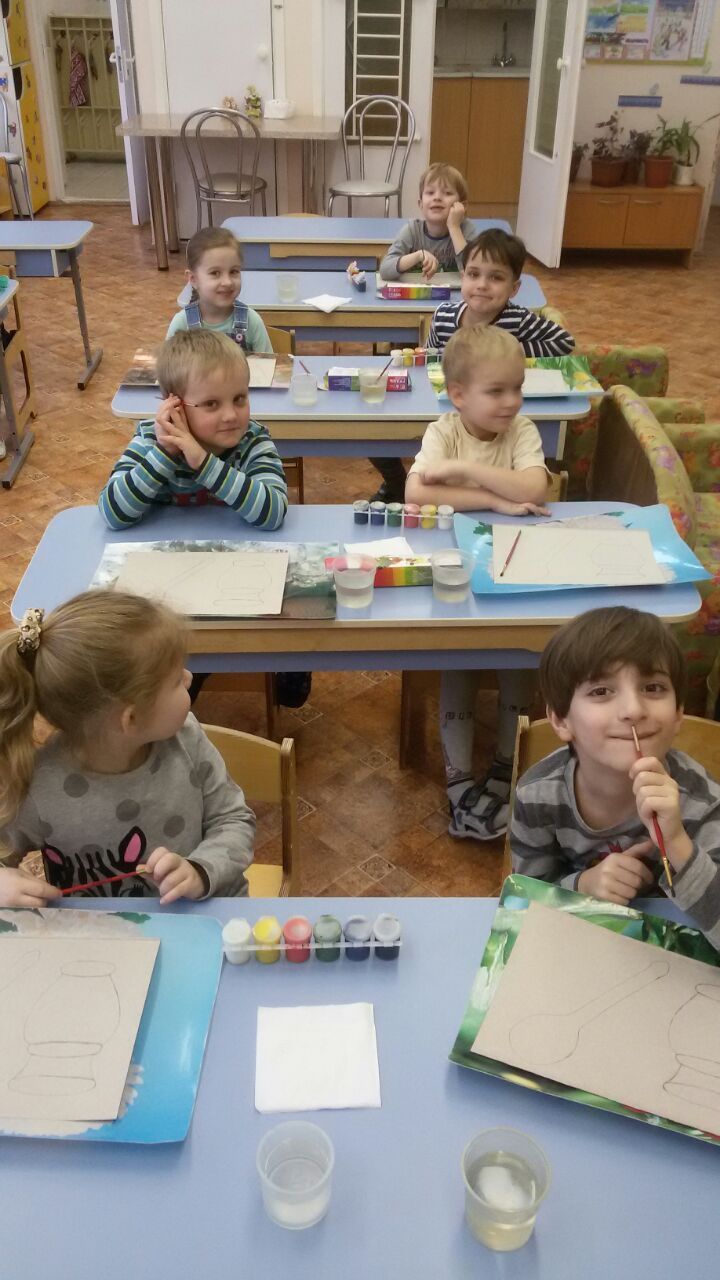 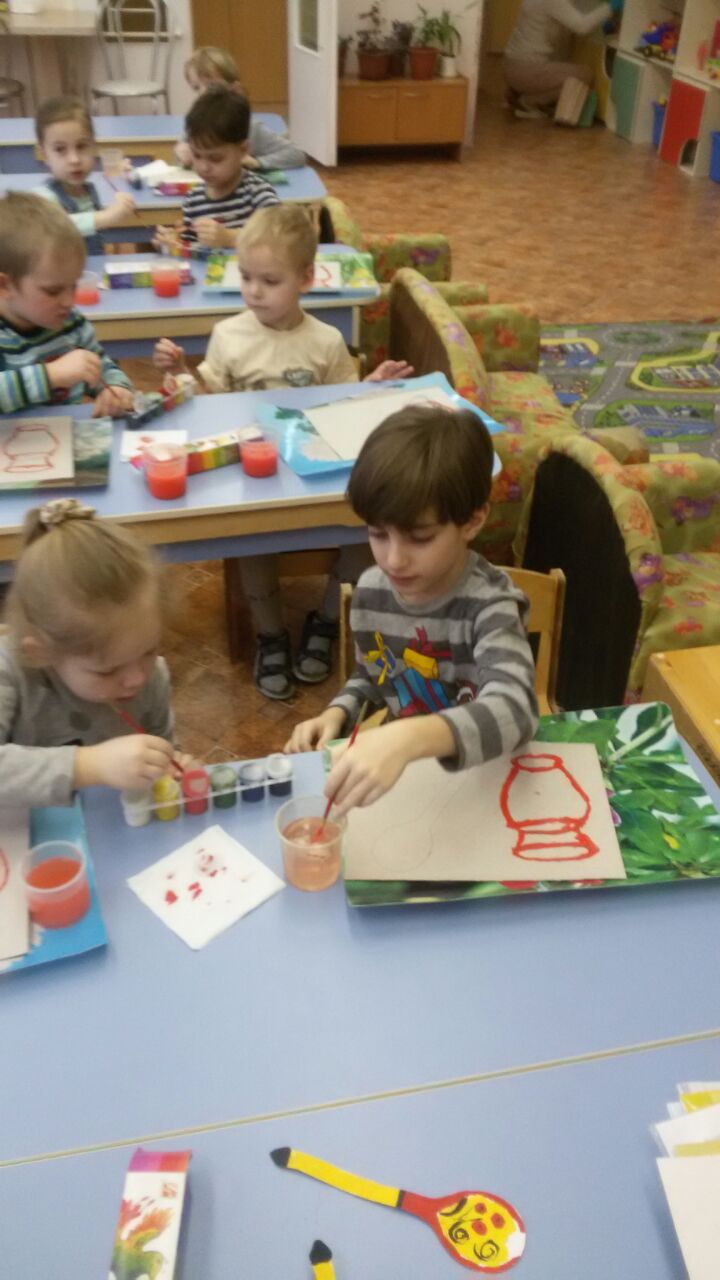 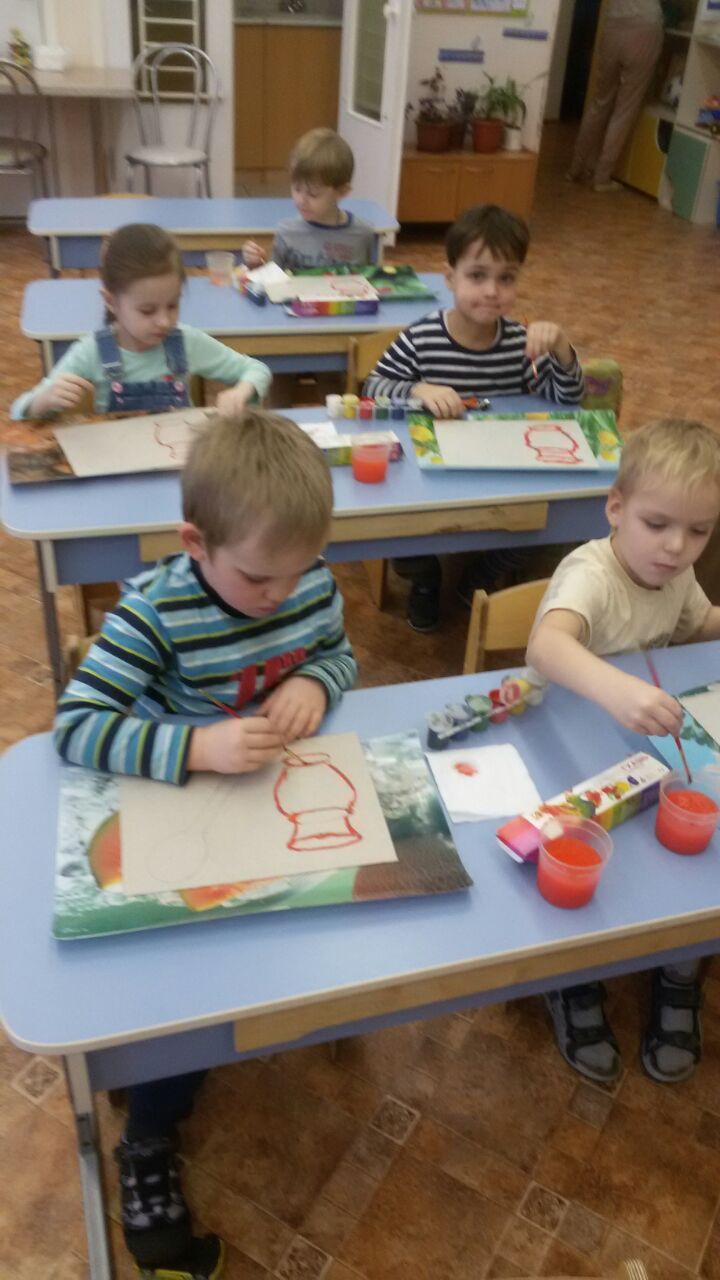 